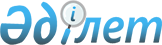 Аудандық мәслихаттың 2016 жылғы 23 желтоқсандағы № 69 "2017-2019 жылдарға арналған Хромтау аудандық бюджетін бекіту туралы" шешіміне өзгерістер енгізу туралы
					
			Мерзімі біткен
			
			
		
					Ақтөбе облысы Хромтау аудандық мәслихатының 2017 жылғы 11 желтоқсандағы № 162 шешімі. Ақтөбе облысының Әділет департаментінде 2017 жылғы 15 желтоқсанда № 5746 болып тіркелді. 2018 жылдың 1 қаңтарына дейін қолданыста болды
      Қазақстан Республикасының 2001 жылғы 23 қаңтардағы "Қазақстан Республикасындағы жергілікті мемлекеттік басқару және өзін-өзі басқару туралы" Заңының 6 бабына және Қазақстан Республикасының 2008 жылғы 4 желтоқсандағы Бюджеттік Кодексінің 9, 106 баптарына сәйкес, Хромтау аудандық мәслихаты ШЕШІМ ҚАБЫЛДАДЫ:
      1. Аудандық мәслихаттың 2016 жылғы 23 желтоқсандағы № 69 "2017-2019 жылдарға арналған Хромтау аудандық бюджетін бекіту туралы" (нормативтік құқықтық актілерді мемлекеттік тіркеу тізілімінде № 5203 тіркелген, 2017 жылғы 19 қаңтарда аудандық "Хромтау" газетінде жарияланған) шешіміне келесідей өзгерістер енгізілсін:
      1 тармақта:
      1) тармақшасында:
      кірістер - "6 367 155,9" сандары "6 259 302,6" сандарымен ауыстырылсын;
      оның ішінде:
      трансферттер түсімдері бойынша - "2 074 155,9" сандары "1 966 218,9" сандарымен ауыстырылсын;
      2) тармақшасында:
      шығындар - "6 377 083,4" сандары "6 269 230,1" сандарымен ауыстырылсын.
      2. Көрсетілген шешімдегі 1 қосымша осы шешімнің қосымшасына сәйкес жаңа редакцияда жазылсын.
      3. "Хромтау аудандық мәслихатының аппараты" мемлекеттік мекемесі заңнамада белгіленген тәртіппен:
      1) осы шешімді Ақтөбе облысының Әділет департаментінде мемлекеттік тіркеуді;
      2) осы шешімді мерзімді баспа басылымдарында және Қазақстан Республикасы нормативтік құқықтық актілерінің эталондық бақылау банкінде ресми жариялауға жіберуді;
      3) осы шешімді Хромтау аудандық мәслихатының интернет-ресурсында орналастыруды қамтамасыз етсін.
      4. Осы шешім 2017 жылғы 1 қаңтардан бастап қолданысқа енгізіледі.  2017 жылға арналған Хромтау аудандық бюджеті
					© 2012. Қазақстан Республикасы Әділет министрлігінің «Қазақстан Республикасының Заңнама және құқықтық ақпарат институты» ШЖҚ РМК
				
      Хромтау аудандық

Хромтау аудандық

      Мәслихатының

мәслихатының

      сессия төрағасы

хатшысы

      С.Орынбасаров

Д.Молдашев
Аудандық мәслихаттың2017 жылғы 11 желтоқсандағы№ 162 шешіміне қосымшаАудандық мәслихаттың2016 жылғы 23 желтоқсандағы№ 69 шешіміне № 1 қосымша
Санаты
Санаты
Санаты
Санаты
сомасы 

(мың теңге)
сыныбы
сыныбы
сыныбы
сомасы 

(мың теңге)
ішкі сыныбы
ішкі сыныбы
сомасы 

(мың теңге)
атауы
сомасы 

(мың теңге)
1
2
3
4
5
I. Кірістер
6 259 302,6
1
Салықтық түсiмдер
4 263 228
01
Табыс салығы
1 501 820
2
Жеке табыс салығы
1 501 820
Төлем көзінен салық салынатын табыстардан ұсталатын жеке табыс салығы
1 462 500
Төлем көзінен салық салынбайтын табыстардан ұсталатын жеке табыс салығы
34 920
Төлем көзінен салық салынатын шетелдік азаматтар табыстарынан ұсталатын жеке табыс салығы
4 400
03
Әлеуметтік салық
1 122 750
1
Әлеуметтік салық
1 122 750
Әлеуметтік салық
1 122 750
04
Меншікке салынатын салықтар
1 592 598
1
Мүлікке салынатын салықтар
1 517 554
Заңды тұлғалар мен жеке кәсіпкерлердің мүлкіне салынатын салық
1 517 554
3
Жер салығы
10 080
Елді мекендердің жерлеріне жеке тұлғалардан алынатын жер салығы
80
Елді мекендердің жерлеріне жеке тұлғалардан алынатын жер салығын қоспағанда, жер салығы
10 000
4
Көлік құралдарына салынатын салық
63 664
Заңды тұлғалардан көлік құралдарына салынатын салық
16 664
Жеке тұлғалардың көлік құралдарына салынатын салық
47 000
5
Бірыңғай жер салығы
1 300
Бірыңғай жер салығы
1 300
05
Тауарларға, жұмыстарға және қызметтерге салынатын ішкі салықтар
35 235
2
Акциздер
4 000
Қазақстан Республикасының аумағында өндірілген бензин (авиациялықты қоспағанда) және дизель отыны 
4 000
3
Табиғи және басқа да ресурстарды пайдаланғаны үшін түсетін түсімдер
11 200
Жер учаскелерін пайдаланғаны үшін төлем
11 200
4
Кәсіпкерлік және кәсіби қызметті жүзеге асырғаны үшін алынатын алымдар
19 900
Жекелеген қызмет түрлерімен айналысу құқығы үшін алынатын лицензиялық алым
13 000
Жергілікті бюджетке төленетін тіркелгені үшін алым
6 900
5
Тіркелген салық
135
08
1
Мемлекеттік баж
10 825
Жергілікті бюджетке төленетін мемлекеттік баж
10 825
2
Салықтық емес түсiмдер
12 098,7
01
Мемлекеттік меншіктен түсетін кірістер
9 098,7
5
Мемлекет меншігіндегі мүлікті жалға беруден түсетін кірістер
9 015
Аудандық маңызы бар қала, ауыл, кент, ауылдық округ әкімдерінің басқаруындағы мемлекеттік мүлікті жалға беруден түсетін кірістерді қоспағанда ауданның (облыстық маңызы бар қаланың) коммуналдық меншігіндегі тұрғын үй қорынан үйлердi жалға беруден түсетін кірістер
9 015
7
Мемлекеттік бюджеттен берілген кредиттер бойынша сыйақылар
83,7
Жеке тұлғаларға жергілікті бюджеттен берілген бюджеттік кредиттер бойынша сыйақылар 
83,7
06
Басқа да салықтық емес түсімдер
3 000
 1
Басқа да салықтық емес түсімдер
3 000
Жергілікті бюджетке түсетін салықтық емес басқа да түсімдер
3 000
3
Негізгі капиталды сатудан түсетін түсімдер
17 757
01
Мемлекеттік мекемелерге бекітілген мемлекеттік мүлікті сату
1 027
1
Жергілікті бюджеттен қаржыландырылатын мемлекеттік мекемелерге бекітілген мүлікті сатудан түсетін түсімдер
1 027
Жергілікті бюджеттен қаржыландырылатын мемлекеттік мекемелерге бекітілген мүлікті сатудан түсетін түсімдер
1 027
03
Жерді және материалдық емес активтерді сату
16 730
1
Жерді сату
16 730
Жер учаскелерін сатудан түсетін түсімдер
16 730
4
Трансферттердің түсімдері
1 966 218,9
02
Мемлекеттiк басқарудың жоғары тұрған органдарынан түсетін трансферттер
1 966 218,9
2
Облыстық бюджеттен түсетін трансферттер
1 966 218,9
Ағымдағы нысаналы трансферттер
618 096
Нысаналы даму трансферттері
1 348 122,9
функц. Топ
функц. Топ
функц. Топ
функц. Топ
функц. Топ
сомасы 

(мың теңге)
кіші функция
кіші функция
кіші функция
кіші функция
сомасы 

(мың теңге)
әкімші
әкімші
әкімші
сомасы 

(мың теңге)
бағдарлама
бағдарлама
сомасы 

(мың теңге)
атауы
сомасы 

(мың теңге)
1
2
3
4
5
6
II. Шығындар
6 269 230,1
1
Жалпы сипаттағы мемлекеттiк қызметтер
416 394,4
01
Мемлекеттiк басқарудың жалпы функцияларын орындайтын өкiлдi, атқарушы және басқа органдар
346 500,9
112
Аудан (облыстық маңызы бар қала) мәслихатының аппараты
16 513
001
Аудан (облыстық маңызы бар қала) мәслихатының қызметін қамтамасыз ету жөніндегі қызметтер
16 333
003
Мемлекеттік органның күрделі шығыстары
180
122
Аудан (облыстық маңызы бар қала) әкімінің аппараты
118 788
001
Аудан (облыстық маңызы бар қала) әкімінің қызметін қамтамасыз ету жөніндегі қызметтер
66 361
Аудан (облыстық маңызы бар қала) әкімінің қызметін қамтамасыз ету жөніндегі қызметтер
66 361
003
Мемлекеттік органның күрделі шығыстары
52 427
123
Қаладағы аудан, аудандық маңызы бар қала, кент, ауыл, ауылдық округ әкімінің аппараты
211 199,9
001
Қаладағы аудан, аудандық маңызы бар қала, кент, ауыл, ауылдық округ әкімінің қызметін қамтамасыз ету жөніндегі қызметтер
208 279,9
022
Мемлекеттік органның күрделі шығыстары
2 920
02
Қаржылық қызмет
49 173,5
452
Ауданның (облыстық маңызы бар қаланың) қаржы бөлімі
49 173,5
001
Ауданның (облыстық маңызы бар қаланың) бюджетін орындау және коммуналдық меншігін басқару саласындағы мемлекеттік саясатты іске асыру жөніндегі қызметтер 
18 267
010
Жекешелендіру, коммуналдық меншікті басқару, жекешелендіруден кейінгі қызмет және осыған байланысты дауларды реттеу 
30 906,5
05
Жоспарлау және статистикалық қызмет
10 231
453
Ауданның (облыстық маңызы бар қаланың) экономика және бюджеттік жоспарлау бөлімі
10 231
001
Экономикалық саясатты, мемлекеттік жоспарлау жүйесін қалыптастыру және дамыту саласындағы мемлекеттік саясатты іске асыру жөніндегі қызметтер
10 051
001
Экономикалық саясатты, мемлекеттік жоспарлау жүйесін қалыптастыру және дамыту саласындағы мемлекеттік саясатты іске асыру жөніндегі қызметтер
10 051
004
Мемлекеттік органның күрделі шығыстары
180
09
Жалпы сипаттағы өзге де мемлекеттiк қызметтер
10 489
458
Ауданның (облыстық маңызы бар қаланың) тұрғын үй-коммуналдық шаруашылығы, жолаушылар көлігі және автомобиль жолдары бөлімі
10 489
001
Жергілікті деңгейде тұрғын үй-коммуналдық шаруашылығы, жолаушылар көлігі және автомобиль жолдары саласындағы мемлекеттік саясатты іске асыру жөніндегі қызметтер
10 129
013
Мемлекеттік органның күрделі шығыстары
360
2
Қорғаныс
7 021
01
Әскери мұқтаждар
4 029,6
122
Аудан (облыстық маңызы бар қала) әкімінің аппараты
4 029,6
005
Жалпыға бірдей әскери міндетті атқару шеңберіндегі іс-шаралар
4 029,6
02
Төтенше жағдайлар жөнiндегi жұмыстарды ұйымдастыру
2 991,4
122
Аудан (облыстық маңызы бар қала) әкімінің аппараты
2 991,4
006
Аудан (облыстық маңызы бар қала) ауқымындағы төтенше жағдайлардың алдын алу және оларды жою
1 496,8
007 
Аудандық (қалалық) ауқымдағы дала өрттерінің, сондай-ақ мемлекеттік өртке қарсы қызмет органдары құрылмаған елдi мекендерде өрттердің алдын алу және оларды сөндіру жөніндегі іс-шаралар
1 494,6
4
Бiлiм беру
3 003 622,2
01
Мектепке дейiнгi тәрбие және оқыту
482 811,8
464
Ауданның (облыстық маңызы бар қаланың) білім бөлімі
451 902
009
Мектепке дейінгі тәрбие мен оқыту ұйымдарының қызметін қамтамасыз ету
230 105
040
Мектепке дейінгі білім беру ұйымдарында мемлекеттік білім беру тапсырысын іске асыруға
221 797
466
Ауданның (облыстық маңызы бар қаланың) сәулет, қала құрылысы және құрылыс бөлімі
30 909,8
037
Мектепке дейiнгi тәрбие және оқыту объектілерін салу және реконструкциялау
30 909,8
02
Бастауыш, негізгі орта және жалпы орта білім беру
2 338 506,2
464
Ауданның (облыстық маңызы бар қаланың) білім бөлімі
2 297 867,2
003
Жалпы білім беру
2 230 692,2
006
Балаларға қосымша білім беру 
67 175
465
Ауданның (облыстық маңызы бар қаланың) дене шынықтыру және спорт бөлімі
40 639
017
Балалар мен жасөспірімдерге спорт бойынша қосымша білім беру
40 639
09
Бiлiм беру саласындағы өзге де қызметтер
182 304,2
464
Ауданның (облыстық маңызы бар қаланың) білім бөлімі
182 304,2
001
Жергілікті деңгейде білім беру саласындағы мемлекеттік саясатты іске асыру жөніндегі қызметтер
9 079
004
Ауданның (облыстық маңызы бар қаланың) мемлекеттік білім беру мекемелерінде білім беру жүйесін ақпараттандыру
12 665
005
Ауданның (облыстық маңызы бар қаланың) мемлекеттік білім беру мекемелер үшін оқулықтар мен оқу-әдiстемелiк кешендерді сатып алу және жеткізу
64 813,2
007
Аудандық (қалалалық) ауқымдағы мектеп олимпиадаларын және мектептен тыс іс-шараларды өткiзу
500
015
Жетім баланы (жетім балаларды) және ата-аналарының қамқорынсыз қалған баланы (балаларды) күтіп-ұстауға қамқоршыларға (қорғаншыларға) ай сайынға ақшалай қаражат төлемі
20 000
067
Ведомстволық бағыныстағы мемлекеттік мекемелерінің және ұйымдарының күрделі шығыстары
75 247
6
Әлеуметтiк көмек және әлеуметтiк қамсыздандыру
243 291,8
01
Әлеуметтік қамсыздандыру
11 261
451
Ауданның (облыстық маңызы бар қаланың) жұмыспен қамту және әлеуметтік бағдарламалар бөлімі
10 391
005
Мемлекеттік атаулы әлеуметтік көмек
5
016
18 жасқа дейінгі балаларға мемлекеттік жәрдемақылар
10 386
464
Ауданның (облыстық маңызы бар қаланың) білім бөлімі
870
030
Патронат тәрбиешілерге берілген баланы (балаларды) асырап бағу 
870
02
Әлеуметтiк көмек
213 074,8
123
Қаладағы аудан, аудандық маңызы бар қала, кент, ауыл, ауылдық округ әкімінің аппараты
17 851
003
Мұқтаж азаматтарға үйінде әлеуметтік көмек көрсету
17 851
451
Ауданның (облыстық маңызы бар қаланың) жұмыспен қамту және әлеуметтік бағдарламалар бөлімі
195 223,8
002
Жұмыспен қамту бағдарламасы
88 976,8
004
Ауылдық жерлерде тұратын денсаулық сақтау, білім беру, әлеуметтік қамтамасыз ету, мәдениет, спорт және ветеринар мамандарына отын сатып алуға Қазақстан Республикасының заңнамасына сәйкес әлеуметтік көмек көрсету
7 460
006
Тұрғын үйге көмек көрсету
851
007
Жергілікті өкілетті органдардың шешімі бойынша мұқтаж азаматтардың жекелеген топтарына әлеуметтік көмек
64 433
017
Мүгедектерді оңалту жеке бағдарламасына сәйкес, мұқтаж мүгедектерді міндетті гигиеналық құралдармен және ымдау тілі мамандарының қызмет көрсетуін, жеке көмекшілермен қамтамасыз ету 
18 895
023
Жұмыспен қамту орталықтарының қызметін қамтамасыз ету
14 608
09
Әлеуметтік көмек және әлеуметтік қамтамасыз ету салаларындағы өзге де қызметтер
18 956
451
Ауданның (облыстық маңызы бар қаланың) жұмыспен қамту және әлеуметтік бағдарламалар бөлімі
18 956
001
Жергілікті деңгейде халық үшін әлеуметтік бағдарламаларды жұмыспен қамтуды қамтамасыз етуді іске асыру саласындағы мемлекеттік саясатты іске асыру жөніндегі қызметтер 
18 085
011
Жәрдемақыларды және басқа да әлеуметтік төлемдерді есептеу, төлеу мен жеткізу бойынша қызметтерге ақы төлеу
250
021
Мемлекеттік органның күрделі шығыстары
621
7
Тұрғын үй - коммуналдық шаруашылық
1 608 857,5
01
Тұрғын үй шаруашылығы
296 701
458
Ауданның (облыстық маңызы бар қаланың) тұрғын үй-коммуналдық шаруашылығы, жолаушылар көлігі және автомобиль жолдары бөлімі
34 994,5
004
Азаматтардың жекелген санаттарын тұрғын үймен қамтамасыз ету
13 850
031
Кондоминиум объектісіне техникалық паспорттар дайындау
3 783,3
033
Инженерлік-коммуникациялық инфрақұрылымды жобалау, дамыту және (немесе) жайластыру
17 361,2
466
Ауданның (облыстық маңызы бар қаланың) сәулет, қала құрылысы және құрылыс бөлімі
261 706,5
003
Коммуналдық тұрғын үй қорының тұрғын үйін жобалау және (немесе) салу, реконструкциялау 
108 890
004
Инженерлік-коммуникациялық инфрақұрылымды жобалау, дамыту және (немесе) жайластыру
152 816,5
02
Коммуналдық шаруашылық
937 356,1
458
Ауданның (облыстық маңызы бар қаланың) тұрғын үй-коммуналдық шаруашылығы, жолаушылар көлігі және автомобиль жолдары бөлімі
850 631,6
012
Сумен жабдықтау және су бұру жүйесінің жұмыс істеуі
24 487,6
026
Ауданның (облыстық маңызы бар қаланың) коммуналдық меншігіндегі жылу жүйелерін қолдануды ұйымдастыру
13 000
027
Ауданның (облыстық маңызы бар қаланың) коммуналдық меншігіндегі газ жүйелерін қолдануды ұйымдастыру
66 000
028
Коммуналдық шаруашылығын дамыту
76 535,5
058
Елді мекендердегі сумен жабдықтау және су бұру жүйелерін дамыту
670 608,5
466
Ауданның (облыстық маңызы бар қаланың) сәулет, қала құрылысы және құрылыс бөлімі
86 724,5
005
Коммуналдық шаруашылығын дамыту
72 710,6
006
Сумен жабдықтау және су бұру жүйесін дамыту
14 013,9
03
Елді-мекендерді көркейту
374 800,4
458
Ауданның (облыстық маңызы бар қаланың) тұрғын үй-коммуналдық шаруашылығы, жолаушылар көлігі және автомобиль жолдары бөлімі
15 190
015
Елді мекендер көшелерін жарықтандыру
15 190
123
Қаладағы аудан, аудандық маңызы бар қала, кент, ауыл, ауылдық округ әкімінің аппараты
359 610,4
008
Елді мекендердегі көшелерді жарықтандыру
32 600
009
Елді мекендердің санитариясын қамтамасыз ету
24 118
011
Елді мекендерді абаттандыру мен көгалдандыру
302 892,4
8
Мәдениет, спорт, туризм және ақпараттық кеңістiк
260 327,5
01
Мәдениет саласындағы қызмет
165 073,5
455
Ауданның (облыстық маңызы бар қаланың) мәдениет және тілдерді дамыту бөлімі
165 073,5
003
Мәдени-демалыс жұмысын қолдау
165 073,5
02
Спорт
16 402
465
Ауданның (облыстық маңызы бар қаланың) дене шынықтыру және спорт бөлімі 
16 402
001
Жергілікті деңгейде дене шынықтыру және спорт саласындағы мемлекеттік саясатты іске асыру жөніндегі қызметтер
5 131
006
Аудандық (облыстық маңызы бар қалалық) деңгейде спорттық жарыстар өткiзу
3 400
007
Әртүрлi спорт түрлерi бойынша аудан (облыстық маңызы бар қала) құрама командаларының мүшелерiн дайындау және олардың облыстық спорт жарыстарына қатысуы
7 871
03
Ақпараттық кеңiстiк
42 005
455
Ауданның (облыстық маңызы бар қаланың) мәдениет және тілдерді дамыту бөлімі
31 005
006
Аудандық (қалалық) кітапханалардың жұмыс істеуі
31 005
456
Ауданның (облыстық маңызы бар қаланың) ішкі саясат бөлімі
11 000
002
Мемлекеттік ақпараттық саясат жүргізу жөніндегі қызметтер
11 000
09
Мәдениет, спорт, туризм және ақпараттық кеңістікті ұйымдастыру жөніндегі өзге де қызметтер
36 847
455
Ауданның (облыстық маңызы бар қаланың) мәдениет және тілдерді дамыту бөлімі
20 968
001
Жергілікті деңгейде тілдерді және мәдениетті дамыту саласындағы мемлекеттік саясатты іске асыру жөніндегі қызметтер
9 859
010
Мемлекеттік органның күрделі шығыстары
500
032
Ведомстволық бағыныстағы мемлекеттік мекемелерінің және ұйымдарының күрделі шығыстары
10 609
456
Ауданның (облыстық маңызы бар қаланың) ішкі саясат бөлімі
15 879
001
Жергілікті деңгейде ақпарат, мемлекеттілікті нығайту және азаматтардың әлеуметтік сенімділігін қалыптастыру саласында мемлекеттік саясатты іске асыру жөніндегі қызметтер 
7 579
003
Жастар саясаты саласында іс-шараларды іске асыру
8 111
006
Мемлекеттік органның күрделі шығыстары
189
9
Отын-энергетика кешенi және жер қойнауын пайдалану
2 800
09
Отын-энергетика кешені және жер қойнауын пайдалану саласындағы өзге де қызметтер
2 800
458
Ауданның (облыстық маңызы бар қаланың) тұрғын үй-коммуналдық шаруашылығы, жолаушылар көлігі және автомобиль жолдары бөлімі
2 800
036
Газ тасымалдау жүйесін дамыту 
2 800
10
Ауыл, су, орман, балық шаруашылығы, ерекше қорғалатын табиғи аумақтар, қоршаған ортаны және жануарлар дүниесін қорғау, жер қатынастары
118 160
01
Ауыл шаруашылығы
99 433
462
Ауданның (облыстық маңызы бар қаланың) ауыл шаруашылығы бөлімі
16 120
001
Жергілікте деңгейде ауыл шаруашылығы саласындағы мемлекеттік саясатты іске асыру жөніндегі қызметтер
16 120
473
Ауданның (облыстық маңызы бар қаланың) ветеринария бөлімі
83 313
001
Жергілікті деңгейде ветеринария саласындағы мемлекеттік саясатты іске асыру жөніндегі қызметтер
8 078
003
Мемлекеттік органның күрделі шығыстары
530
005
Мал көмінділерінің жұмыс істеуін қамтамасыз ету
235
007
Қаңғыбас иттер мен мысықтарды аулауды және жоюды ұйымдастыру
3 750
008
Алып қойылатын және жойылатын ауру жануарлардың, жануарлардан алынатын өнімдер мен шикізаттың құнын иелеріне өтеу
10 746
010
Ауыл шаруашылығы жануарларын сәйкестендіру жөніндегі іс-шараларды өткізу
8 474
011
Эпизоотияға қарсы іс-шаралар жүргізу
51 500
06
Жер қатынастары
14 083
463
Ауданның (облыстық маңызы бар қаланың) жер қатынастары бөлімі
14 083
001
Аудан (облыстық маңызы бар қала) аумағында жер қатынастарын реттеу саласындағы мемлекеттік саясатты іске асыру жөніндегі қызметтер
12 478
006
Аудандардың, облыстық маңызы бар, аудандық маңызы бар қалалардың, кенттердiң, ауылдардың, ауылдық округтердiң шекарасын белгiлеу кезiнде жүргiзiлетiн жерге орналастыру
1 605
09
Ауыл, су, орман, балық шаруашылығы, қоршаған ортаны қорғау және жер қатынастары саласындағы басқа да қызметтер
4 644
453
Ауданның (облыстық маңызы бар қаланың) экономика және бюджеттік жоспарлау бөлімі
4 644
099
Мамандарды әлеуметтік қолдау шараларын іске асыру үшін бюджеттік кредиттер
4 644
11
Өнеркәсіп, сәулет, қала құрылысы және құрылыс қызметі
14 249
02
Сәулет, қала құрылысы және құрылыс қызметі 
14 249
466
Ауданның (облыстық маңызы бар қаланың) сәулет, қала құрылысы және құрылыс бөлімі
14 249
001
Құрылыс, облыс қалаларының, аудандарының және елді мекендерінің сәулеттік бейнесін жақсарту саласындағы мемлекеттік саясатты іске асыру және ауданның (облыстық маңызы бар қаланың) аумағын оңтайла және тиімді қала құрылыстық игеруді қамтамасыз ету жөніндегі қызметтер 
9 414
013
Аудан аумағында қала құрылысын дамытудың кешенді схемаларын, аудандық (облыстық) маңызы бар қалалардың, кенттердің және өзге де ауылдық елді мекендердің бас жоспарларын әзірлеу
4 655
015
Мемлекеттік органның күрделі шығыстары
180
12
Көлiк және коммуникация
453 757,2
01
Автомобиль көлiгi
453 757,2
123
Қаладағы аудан, аудандық маңызы бар қала, кент, ауыл, ауылдық округ әкімінің аппараты
52 369
013
Аудандық маңызы бар қалаларда, кенттерде, ауылдарда, ауылдық округтерде автомобиль жолдарының жұмыс істеуін қамтамасыз ету
52 369
458
Ауданның (облыстық маңызы бар қаланың) тұрғын үй- коммуналдық шаруашылығы, жолаушылар көлігі және автомобиль жолдары бөлімі
401 388,2
022
Көлік инфрақұрылымын дамыту
379 148,2
023
Автомобиль жолдарының жұмыс істеуін қамтамасыз ету
2 240
045
Аудандық маңызы бар автомобиль жолдарын және елді-мекендердің көшелерін күрделі және орташа жөндеу
20 000
13
Басқалар
27 389
03
Кәсіпкерлік қызметті қолдау және бәсекелестікті қорғау
11 751
469
Ауданның (облыстық маңызы бар қаланың) кәсіпкерлік бөлімі
11 751
001
Жергілікті деңгейде кәсіпкерлікті дамыту саласындағы мемлекеттік саясатты іске асыру жөніндегі қызметтер
9 751
003
Кәсіпкерлік қызметті қолдау
2 000
Кәсіпкерлік қызметті қолдау
2 000
09
Басқалар
15 638
123
Қаладағы аудан, аудандық маңызы бар қала, кент, ауыл, ауылдық округ әкімінің аппараты
14 503
040
Өңірлерді дамытудың 2020 жылға дейінгі бағдарламасы шеңберінде өңірлерді экономикалық дамытуға жәрдемдесу бойынша шараларды іске асыру
14 503
455
Ауданның (облыстық маңызы бар қаланың) мәдениет және тілдерді дамыту бөлімі
627
040
Өңірлерді дамытудың 2020 жылға дейінгі бағдарламасы шеңберінде өңірлерді экономикалық дамытуға жәрдемдесу бойынша шараларды іске асыру
627
464
Ауданның (облыстық маңызы бар қаланың) білім бөлімі
508
041
Өңірлерді дамытудың 2020 жылға дейінгі бағдарламасы шеңберінде өңірлерді экономикалық дамытуға жәрдемдесу бойынша шараларды іске асыру
508
14
Борышқа қызмет көрсету
83,7
01
Борышқа қызмет көрсету
83,7
452
Ауданның (облыстық маңызы бар қаланың) қаржы бөлімі
83,7
013
Жергілікті атқарушы органдардың облыстық бюджеттен қарыздар бойынша сыйақылар мен өзге де төлемдерді төлеу бойынша борышына қызмет көрсету
83,7
15
Трансферттер
113 276,8
01
Трансферттер
113 276,8
452
Ауданның (облыстық маңызы бар қаланың) қаржы бөлімі
113 276,8
006
Нысаналы пайдаланылмаған (толық пайдаланылмаған) трансферттерді қайтару
2 386,4
024
Мемлекеттік органдардың функцияларын мемлекеттік басқарудың төмен тұрған деңгейлерінен жоғарғы деңгейлерге беруге байланысты жоғары тұрған бюджеттерге берілетін ағымдағы нысаналы трансферттер
9 696
051
Жергілікті өзін-өзі басқару органдарына берілетін трансферттер
101 192
054
Қазақстан Республикасының Ұлттық қорынан берілетін нысаналы трансферт есебінен республикалық бюджеттен бөлінген пайдаланылмаған (түгел пайдаланылмаған) нысаналы трансферттердің сомасын қайтару
2,4
III. Таза бюджеттік кредит беру
-131 349
Бюджеттік кредиттер
13 614
10
Ауыл, су, орман, балық шаруашылығы, ерекше қорғалатын табиғи аумақтар, қоршаған ортаны және жануарлар дүниесін қорғау, жер қатынастары
13 614
01
Ауыл шаруашылығы
13 614
453
Ауданның (облыстық маңызы бар қаланың) экономика және бюджеттік жоспарлау бөлімі
13 614
006
Мамандарды әлеуметтік қолдау шараларын іске асыру үшін бюджеттік кредиттер
13 614
Санаты
Санаты
Санаты
Санаты
сомасы 

(мың теңге)
сыныбы
сыныбы
сыныбы
сомасы 

(мың теңге)
ішкі сыныбы
ішкі сыныбы
сомасы 

(мың теңге)
атауы
сомасы 

(мың теңге)
1
2
3
4
5
5
Бюджеттік кредиттерді өтеу
144 963
01
Бюджеттік кредиттерді өтеу
144 963
1
Мемлекеттік бюджеттен берілген бюджеттік кредиттерді өтеу
144 963
13
Жеке тұлғаларға жергілікті бюджеттен берілген бюджеттік кредиттерді өтеу
144 963
функц. Топ
функц. Топ
функц. Топ
функц. Топ
функц. Топ
сомасы 

(мың теңге)
кіші функция
кіші функция
кіші функция
кіші функция
сомасы 

(мың теңге)
әкімші
әкімші
әкімші
сомасы 

(мың теңге)
бағдарлама
бағдарлама
сомасы 

(мың теңге)
атауы
сомасы 

(мың теңге)
1
2
3
4
5
6
13
IV. Қаржы активтерімен жасалатын операциялар бойынша сальдо
0
Қаржы активтерін сатып алу
0
9
Басқалар
0
Басқалар
0
458
Ауданның (облыстық маңызы бар қаланың) тұрғын үй коммуналдық шаруашылығы, жолаушылар көлігі және автомобиль жолдары бөлімі
0
065
Заңды тұлғалардың жарғылық капиталын қалыптастыру немесе ұлғайту
0
V. Бюджет тапшылығы (профицит)
121 421,5
VI. Бюджет тапшылығын (профицитті пайдалану) қаржыландыру
-121 421,5
Санаты
Санаты
Санаты
Санаты
сомасы 

(мың теңге)
сыныбы
сыныбы
сыныбы
сомасы 

(мың теңге)
ішкі сыныбы
ішкі сыныбы
сомасы 

(мың теңге)
атауы
сомасы 

(мың теңге)
1
2
3
4
5
7
Қарыздар түсімі
13 614
01
Мемлекеттік ішкі қарыздар
13 614
2
Қарыз алу келісім-шарттары
13 614
03
Ауданның (облыстық маңызы бар қаланың) жергілікті атқарушы органы алатын қарыздар
13 614
функц. Топ
функц. Топ
функц. Топ
функц. Топ
функц. Топ
сомасы 

(мың теңге)
кіші функция
кіші функция
кіші функция
кіші функция
сомасы 

(мың теңге)
әкімші
әкімші
әкімші
сомасы 

(мың теңге)
бағдарлама
бағдарлама
сомасы 

(мың теңге)
атауы
сомасы 

(мың теңге)
1
2
3
4
5
6
16
Қарыздарды өтеу
144 963
1
Қарыздарды өтеу
144 963
452
Ауданның (облыстық маңызы бар қаланың) қаржы бөлімі
144 963
008
Жергілікті атқарушы органның жоғары тұрған бюджет алдындағы борышын өтеу
144 963
Санаты
Санаты
Санаты
Санаты
сомасы 

(мың теңге)
сыныбы
сыныбы
сыныбы
сомасы 

(мың теңге)
ішкі сыныбы
ішкі сыныбы
сомасы 

(мың теңге)
атауы
сомасы 

(мың теңге)
1
2
3
4
5
8
Бюджет қаражаттарының пайдаланылатын қалдықтары
9 927,5
01
Бюджет қаражаты қалдықтары
9 927,5
1
Бюджет қаражатының бос қалдықтары
9 927,5